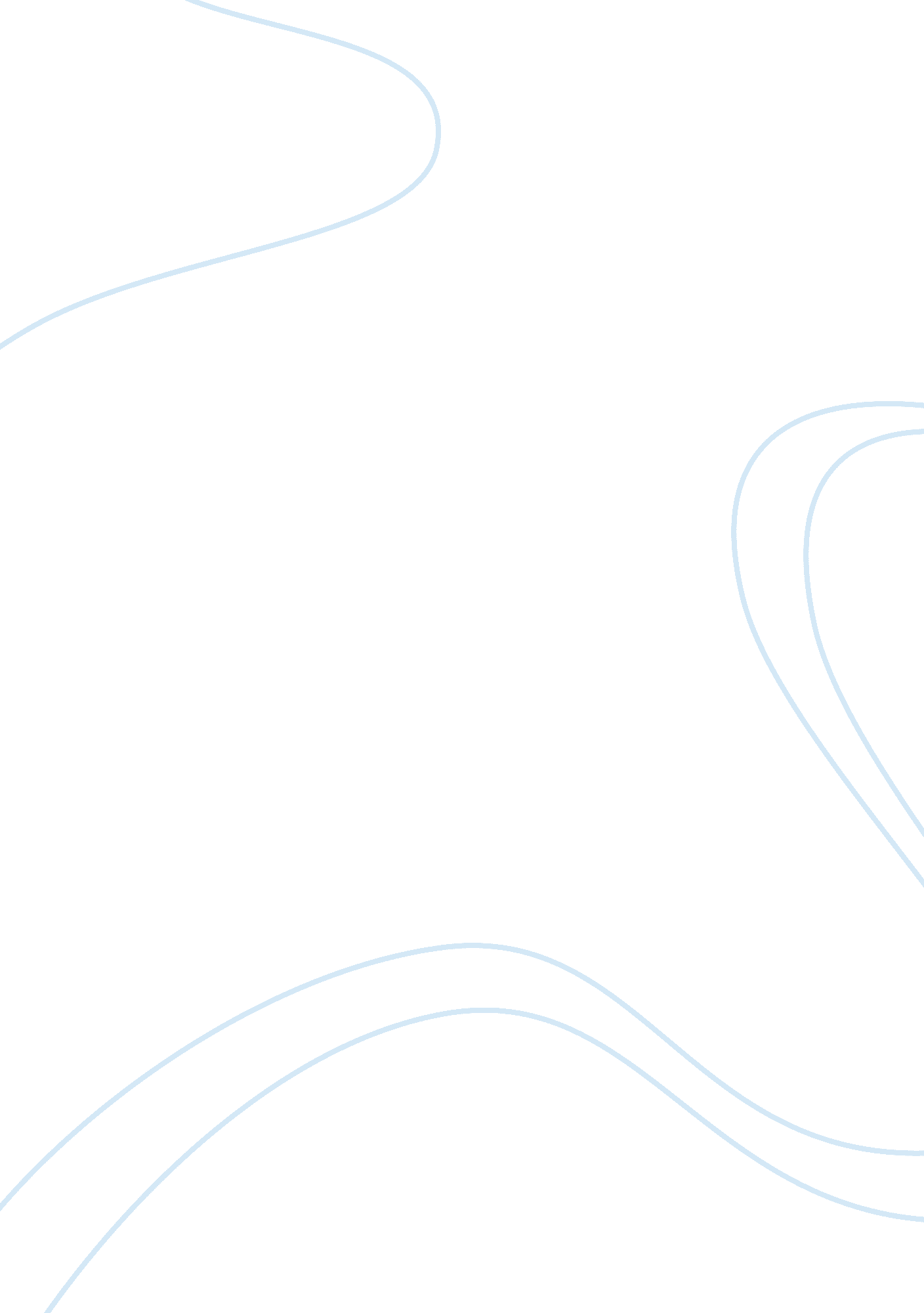 Relating to technologyTechnology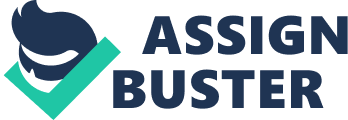 Technology is not as farfetched futuristic ideas but technological innovations that are the catalyst to societal improvements and downfalls. And Just like many who claim technology to be a way of life, I acknowledge that the technology continues to embed Itself into my everyday life practices both professional and personal. As technology evolves, many including myself are starting to succumb to the idea of technology becoming a " cybernetic meadow where mammals and computers live together In mutually programming harmony' (Brutal, Richard, n. D. ). After reflecting on my personal use of technology, I am taken aback by the quantity of devices I use dally to achieve mundane task. Technology plays an Important positive role In my life by gelling me opportunities; such as connecting with family and friends through the use of the Internet and social media, by way of a cell phone or computer. An easy life In today's society consists of owning tablets, cell phones, computers, media players, and enjoying the newest software programs. And those Individuals who decide to set themselves apart from a cybernetic society and enjoy life without cell phones, elevations and computers are simple outcast. Technology will continue to evolve and take over " just like dinosaurs gave way to mounds and mounds of ice" (Smith, Tracy, 2011) and gradually become synonymous with a way of life. Being in the military, one must always evolve with the times of society and accept new ways of life. So using multiple phones, computers, and software programs are a healthy way of life for me and how I conduct myself in achieving my professional goals and mission. Technology is an old phenomenon that continues to evolve into innovations as mankind evolves as a culture. Technology will continue to progress and advance as society grows. 